АДМИНИСТРАЦИЯ ГОРОДСКОГО ОКРУГА ГОРОД РЫБИНСКПОСТАНОВЛЕНИЕот 24 октября 2019 г. N 2782ОБ УТВЕРЖДЕНИИ МУНИЦИПАЛЬНОЙ ПРОГРАММЫ "УВЕКОВЕЧЕНИЕ ПАМЯТИПОГИБШИХ ПРИ ЗАЩИТЕ ОТЕЧЕСТВА"В соответствии с Бюджетным кодексом Российской Федерации, Федеральным законом от 06.10.2003 N 131-ФЗ "Об общих принципах организации местного самоуправления в Российской Федерации", постановлением Администрации городского округа город Рыбинск Ярославской области от 08.06.2020 N 1306 "О муниципальных программах", руководствуясь Уставом городского округа город Рыбинск,(в ред. Постановления Администрации городского округа г. Рыбинск от 10.03.2021 N 547)ПОСТАНОВЛЯЮ:1. Утвердить муниципальную программу "Увековечение памяти погибших при защите Отечества" согласно приложению.2. Опубликовать настоящее постановление в средствах массовой информации и разместить на официальном сайте Администрации городского округа город Рыбинск.3. Контроль за исполнением настоящего постановления возложить на заместителя Главы Администрации по городскому хозяйству.Главагородского округагород РыбинскД.В.ДОБРЯКОВПриложениек постановлению Администрациигородского округа город РыбинскЯрославской областиот                               №  _________Муниципальная программа«Увековечение памяти погибшихпри защите Отечества» 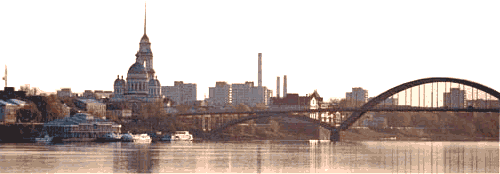 г. Рыбинск 1.Паспорт муниципальной программы2. Анализ существующей ситуации и оценка проблемы, решение которой осуществляется путем реализации программыНа территории городского округа город Рыбинск Ярославской области по состоянию на 01.01.2021 находятся 42 военно-мемориальных объекта, 24 воинских захоронения погибших при защите Отечества, из них 21 воинское захоронение находится в неудовлетворительном состоянии и требует восстановления (4 являются братскими воинскими захоронениями, 17 – индивидуальными). Находящиеся на большинстве воинских захоронений надгробия, памятники, элементы ограждения и другие мемориальные сооружения были установлены в послевоенные годы и изготавливались из недолговечных материалов. В настоящее время многие из них находятся в неудовлетворительном состоянии, внешний вид сооружений не соответствует требованиям современности и значимости подвига павших. Большинство воинских захоронений требуют восстановления (ремонта, реставрации, благоустройства).Существует проблема установки на действующих воинских захоронениях мемориальных знаков, указывающих, что это место воинского захоронения, а также поддержания захоронений в состоянии, достойном памяти погибших при защите Отечества.Одной из основных форм увековечения памяти погибших при защите Отечества является сохранение и обустройство отдельных территорий, связанных с подвигами погибших при защите Отечества. Для поддержания в надлежащем техническом состоянии мемориала «Огонь Славы», установленного в 1967 году (Волжская набережная), обелиска-памятника героям Великой Отечественной войны 1941 – 1945 гг., установленного в память о работниках Рыбинской нефтебазы (микрорайон – пос. Кирова), мемориальной доски в память полиграфистов, погибших в годы Великой Отечественной войны (ул. Луговая), требуется проведение работ по их восстановлению и приведению прилегающих к ним территорий в соответствующее требованиям современности состояние.На основании Закона Российской Федерации от 14.01.1993 № 4292-1 «Об увековечении памяти погибших при защите Отечества» ответственность за содержание воинских захоронений возлагается на органы местного самоуправления. В связи с этим находящиеся в неудовлетворительном состоянии воинские захоронения, подлежат восстановлению (ремонту, реставрации, благоустройству) органами местного самоуправления.Программные мероприятия направлены на создание условий для воспитания граждан, сохранение исторического и культурного наследия и его использование для воспитания и образования, передача от поколения к поколению традиционных для российской цивилизации ценностей и норм, традиций, обычаев и образцов поведения.3. Цели, задачи и ожидаемые результаты программыОсновной целью программы является увековечение памяти погибших при защите Отечества, приведение внешнего облика памятников воинской славы в надлежащее состояние и обеспечение их сохранности.В соответствии с Законом Российской Федерации от 14.01.1993 № 4292-1 «Об увековечении памяти погибших при защите Отечества» увековечению подлежит память:- погибших в ходе военных действий, при выполнении других боевых задач или при выполнении служебных обязанностей по защите Отечества;- погибших при выполнении воинского долга на территориях других государств;- умерших от ран, контузий, увечий или заболеваний, полученных при защите Отечества, независимо от времени наступления указанных последствий, а также пропавших без вести в ходе военных действий, при выполнении других боевых задач или при выполнении служебных обязанностей;- погибших, умерших в плену, в котором оказались в силу сложившейся боевой обстановки, но не утративших своей чести и достоинства, не изменивших Родине.Для достижения цели программы предусматривается решение следующих основных задач:- восстановление (ремонт, реставрация, благоустройство) воинских захоронений и военно-мемориальных объектов на территории городского округа;- установка мемориальных знаков;- содержание воинских захоронений и мемориальных объектов;- благоустройство мемориала «Огонь Славы»;- благоустройство обелиска-памятника героям Великой Отечественной войны 1941 – 1945 гг., установленного в память о работниках Рыбинской нефтебазы, и прилегающей к нему территории;- благоустройство мемориальной доски в память полиграфистов, погибших в годы Великой Отечественной войны, и прилегающей к ней территории.Решение обозначенных задач необходимо для сохранения исторической справедливости в отношении победителей во Второй мировой войне, увековечения достойной памяти погибших при защите Отечества.4. Социально-экономическое обоснование программыПрограмма призвана обеспечить комплексный подход к решению проблемы приведения в надлежащее состояние воинских захоронений, увековечения памяти погибших при защите Отечества на мемориальных сооружениях воинских захоронений по месту захоронения, приведение внешнего облика памятников воинской славы в надлежащее состояние и создание условий по обеспечению их сохранности на территории города.Для достижения целей программы будут выполняться:- восстановление (ремонт, реставрация, благоустройство) воинских захоронений и военно-мемориальных объектов – проведение комплекса ремонтно-восстановительных работ;- установка мемориальных знаков;- содержание воинских захоронений и мемориальных объектов;- благоустройство мемориала «Огонь Славы» включает в себя комплекс ремонтно-восстановительных работ по облицовке площадки и лестничных маршей мемориала;- благоустройство обелиска-памятника героям Великой Отечественной войны 1941 – 1945 гг., установленного в память о работниках Рыбинской нефтебазы, и прилегающей к нему территории;- благоустройство мемориальной доски в память полиграфистов, погибших в годы Великой Отечественной войны, и прилегающей к ней территории.Реализация программы позволит к концу 2024 года привести внешний облик памятников воинской славы в надлежащее состояние, значительно улучшить состояние всех воинских захоронений, расположенных на территории городского округа город Рыбинск Ярославской области.Совокупный эффект от реализации мероприятий программы – сочетание воспитательного, экономического и социального эффектов.Воспитательный эффект предусматривает формирование уважительного отношения граждан к памяти погибших при защите Отечества, чувства гордости за свою отчизну, а также упрочение статуса России как великой культурной державы, имеющей героическое историческое наследие.Экономический эффект возникает в результате своевременного выполнения мероприятий программы, после которых не потребуются расходы на первоочередные мероприятия по обустройству и восстановлению воинских захоронений в течение следующих 20 – 25 лет.Социальный эффект проявится в воспитании патриотизма у граждан, особенно у подрастающего поколения и подготовке их к достойному и самоотверженному служению обществу и государству, к выполнению обязанностей по защите Отечества.5. Финансирование программыПотребность финансовых ресурсов на реализацию муниципальной программы в целом составляет 6 407,8 тыс. руб. Финансирование мероприятий программы осуществляется за счет: - средств бюджета городского округа город Рыбинск Ярославской области;- средств других бюджетов бюджетной системы РФ.В ходе реализации программы объемы финансирования мероприятий могут уточняться.Финансирование за счет средств других бюджетов бюджетной системы РФ осуществляется на условиях софинансирования и на основании Соглашений, заключенных между ответственным исполнителем программы и органами исполнительной власти Ярославской области.6. Механизм реализации программыМеханизм реализации программы регламентируется следующими документами:1. Постановление Правительства РФ от 09.08.2019 № 1036 «Об утверждении федеральной целевой программы «Увековечение памяти погибших при защите Отечества на 2019 - 2024 годы»;2. Постановление Правительства Ярославской области от 30.03.2016 № 329-п «Об утверждении областной целевой программы «Патриотическое воспитание и допризывная подготовка граждан Российской Федерации, проживающих на территории Ярославской области» на 2016 - 2021 годы».Ответственным исполнителем программы является Департамент ЖКХ, транспорта и связи, соисполнителями в части реализации мероприятий по восстановлению (ремонту, реставрации, благоустройству) воинских захоронений, установке мемориальных знаков, содержанию воинских захоронений, благоустройству обелиска-памятника героям Великой Отечественной войны 1941 – 1945 гг., установленного в память о работниках Рыбинской нефтебазы,  прилегающей к нему территории, благоустройству мемориальной доски в память полиграфистов, погибших в годы Великой Отечественной войны и прилегающей к ней территорий – МБУ «Специализированная служба по вопросам похоронного дела», в части реализации мероприятий по благоустройству мемориала «Огонь Славы» – МБУ «Управление городского хозяйства».Департамент ЖКХ, транспорта и связи осуществляет:- контроль за реализацией мероприятий программы, управление и координацию деятельности соисполнителей программы в процессе ее реализации;- обеспечение эффективности реализации программы;- подготовку при необходимости предложений по уточнению объемов финансирования, перечня и состава мероприятий, целевых показателей, соисполнителей и участников программы;- составление отчетности о ходе реализации программы. Департамент ЖКХ, транспорта и связи несет ответственность за своевременность и точность выполнения мероприятий муниципальной программы, контроль целевого использования предоставляемых бюджетных средств.Проверка целевого использования средств, выделенных на реализацию мероприятий программы, осуществляется в соответствии с действующим законодательством.Реализация программных мероприятий осуществляется соисполнителями на основе контрактов, заключаемых в соответствии с законодательством в сфере закупок товаров, работ, услуг для обеспечения государственных и муниципальных нужд.Финансирование программы осуществляется в пределах средств, предусмотренных в бюджете городского округа город Рыбинск Ярославской области, а также других бюджетах бюджетной системы РФ на цели программы.Оценка эффективности реализации программы проводится в 2019 – 2020 годах в соответствии с методикой, утвержденной постановлением Администрации городского округа город Рыбинск от 06.06.2014 № 1727 «О программах городского округа город Рыбинск», в последующие периоды – в соответствии с методикой, утвержденной постановлением Администрации городского округа город Рыбинск Ярославской области от 08.06.2020 № 1306 «О муниципальных программах».7. Индикаторы результативности программыОценка результативности реализации программы осуществляется на основе использования системы объективных критериев, которые выступают в качестве обобщенных оценочных критериев (индикаторов).Целевые индикаторы программы отображают процесс сокращения количества невосстановленных воинских захоронений, благоустройство мемориала «Огонь Славы», благоустройство обелиска-памятника героям Великой Отечественной войны 1941 – 1945 гг., установленного в память о работниках Рыбинской нефтебазы и прилегающей к нему территории, благоустройство мемориальной доски в память полиграфистов, погибших в годы Великой Отечественной войны и прилегающей к ней территории. В процессе реализации программы предполагается достичь следующих значений индикаторов, позволяющих оценить ход реализации программы:8. Перечень программных мероприятийСписок используемых сокращений:программа – муниципальная программа «Увековечение памяти погибших при защите Отечества»;ДЖКХ, ТиС – Департамент ЖКХ, транспорта и связи;МБУ «УГХ» - МБУ «Управление городского хозяйства»;МБУ «ССВПД» - МБУ «Специализированная служба по вопросам похоронного дела».ВОВ - Великая Отечественная войнаДиректор Департамента ЖКХ, транспорта и связи                                                                                                О.Н. МинееваСОГЛАСОВАНО:Первый заместитель Главы Администрации                                    М.Б. БыковЗаместитель Главы Администрациипо городскому хозяйству                                                                     А.В. РябченковДиректор Департамента финансов                                                     Н.Н. ПетуховаДиректор Департамента ЖКХ,транспорта и связи						                     О.Н. МинееваНачальник управления экономическогоразвития и инвестиций                                                                        О.В. ХарисоваНачальник  юридического отдела					Администрации 							                     Е.А. ВетроваИ.о. начальника юридического отделаДепартамента ЖКХ, транспорта и связи                                            Т.Е. ПотаповаИсполнители главный специалист отдела благоустройства Департамента ЖКХ, транспорта и связиКузнецова С.В., 28-29-15начальник отдела экономического анализа и бюджетного планированияДепартамента ЖКХ, транспорта и связиБогданова А.В., 28-29-37Рассылка:	в делоДепартамент ЖКХ, транспорта и связи (г. Рыбинск, ул. Стоялая, 19)Департамент финансов (г. Рыбинск, ул. Рабочая, 1)Управление экономического развития и инвестиций (г. Рыбинск, ул. Рабочая, 1)пресс-служба  (г. Рыбинск, ул. Рабочая, 1)МБУ «Специализированная служба по вопросам похоронного дела» (г. Рыбинск, ул. Софийская, 69)МБУ «Управление городского хозяйства» (г. Рыбинск, ул. Стоялая, 19)общий отдел (г. Рыбинск, ул. Рабочая, 1)в регистрСписок изменяющих документов(в ред. Постановлений Администрации городского округа г. Рыбинскот 06.12.2019 N 3192, от 06.03.2020 N 576, от 26.08.2020 N 1918,от 10.03.2021 N 547, от 02.09.2021 N 2158)№ разделаНаименование раздела№страницы1Паспорт муниципальной программы42Анализ существующей ситуации и оценка проблемы, решение которой осуществляется путем реализации программы63Цели, задачи и ожидаемые результаты реализации программы74Социально-экономическое обоснование программы75Финансирование программы86Механизм реализации программы97Индикаторы результативности программы108Перечень программных мероприятий14Наименование программыМуниципальная программа «Увековечение памяти погибших при защите Отечества» (далее – программа)  Срок реализации программы2019 - 2024 годыОснование для разработки программы1. Федеральный закон от 06.10.2003 № 131-ФЗ «Об общих принципах организации местного самоуправления в Российской Федерации».2. Федеральный закон от 12.01.1996 № 8-ФЗ «О погребении и похоронном деле». 3. Закон Российской Федерации от 14.01.1993 № 4292-1 «Об увековечении памяти погибших при защите Отечества».4. Постановление Правительства РФ от 09.08.2019 № 1036 «Об утверждении федеральной целевой программы «Увековечение памяти погибших при защите Отечества на 2019 - 2024 годы».5. Постановление Правительства Ярославской области от 30.03.2016 № 329-п «Об утверждении областной целевой программы «Патриотическое воспитание и допризывная подготовка граждан Российской Федерации, проживающих на территории Ярославской области» на 2016 - 2021 годы».6. Постановление Администрации городского округа город Рыбинск Ярославской области от 08.06.2020 № 1306 «О муниципальных программах».7. Постановление Администрации городского округа город Рыбинск Ярославской области от 21.01.2021 № 139 «Об утверждении плана мероприятий». 8. Устав городского округа город Рыбинск Ярославской области.Заказчик программыАдминистрация городского округа город Рыбинск Ярославской областиОтветственный исполнитель - руководитель программыДепартамент жилищно-коммунального хозяйства, транспорта и связи Администрации городского округа город Рыбинск Ярославской области (далее – Департамент ЖКХ, транспорта и связи)Соисполнители программыМБУ «Специализированная служба по вопросам похоронного дела»МБУ «Управление городского хозяйства»Куратор программыЗаместитель Главы Администрации по городскому хозяйствуЦель программы               Увековечение памяти погибших при защите Отечества, приведение внешнего облика памятников воинской славы в надлежащее состояние и обеспечение их сохранности. Задачи программы- восстановление (ремонт, реставрация, благоустройство) воинских захоронений и военно-мемориальных объектов на территории городского округа город Рыбинск Ярославской области;- установка мемориальных знаков;- содержание воинских захоронений и мемориальных объектов;- благоустройство мемориала «Огонь Славы»;- благоустройство обелиска-памятника героям Великой Отечественной войны 1941 – 1945 гг., установленного в память о работниках Рыбинской нефтебазы, и прилегающей к нему территории;- благоустройство мемориальной доски в память полиграфистов, погибших в годы Великой Отечественной войны, и прилегающей к ней территории.Объемы и источники финансирования программыОбщий объем финансирования (предусмотрено в бюджетах / финансовая потребность) 4 900,8 тыс. руб. / 6 407,8 тыс. руб., в том числе:- средства городского бюджета, тыс. руб.- средства других бюджетов бюджетной системы РФ, тыс. руб.Ожидаемые результаты реализации программыПо итогам реализации программы планируется достижение следующих результатов:- восстановлены 23 воинских захоронения;- установлено 4 мемориальных знака;- организовано надлежащее содержание воинских захоронений и мемориальных объектов;- осуществлено благоустройство мемориала «Огонь Славы»;- выполнено благоустройство обелиска-памятника героям Великой Отечественной войны 1941 – 1945 гг., установленного в память о работниках Рыбинской нефтебазы, и прилегающей к нему территории;- осуществлено благоустройство мемориальной доски в память полиграфистов, погибших в годы Великой Отечественной войны, и прилегающей к ней территории.ПериодИсточник финансированияПредусмотрено в бюджете, тыс. руб.Потребность, тыс. руб.2019Городской бюджет1 018,51 018,52019Другие бюджеты бюджетной системы РФ1 485,01 485,02019Итого2 503,52 503,52020Городской бюджет578,7578,72020Другие бюджеты бюджетной системы РФ208,6208,62020Итого787,3787,32021Городской бюджет500,0511,52021Другие бюджеты бюджетной системы РФ0,0218,02021Итого500,0729,52022Городской бюджет500,0752,52022Другие бюджеты бюджетной системы РФ110,0110,02022Итого610,0862,52023Городской бюджет500,0918,22023Другие бюджеты бюджетной системы РФ0,00,02023Итого500,0918,22024Городской бюджет0,0606,82024Другие бюджеты бюджетной системы РФ0,00,02024Итого0,0606,8Всего4 900,86 407,8№ п/пНаименование задачиНаименование целевого индикатора (показателя)Единица измеренияБазовое значение2018 годПланируемое значениеПланируемое значениеПланируемое значениеПланируемое значениеПланируемое значениеПланируемое значение№ п/пНаименование задачиНаименование целевого индикатора (показателя)Единица измеренияБазовое значение2018 год2019 год2020 год2021 год2022 год2023 год2024 год1Восстановление (ремонт, реставрация, благоустройство) воинских захоронений и военно-мемориальных объектов на территории городского округа город Рыбинск Ярославской областиКоличество невосстановлен-ных воинских захороненийединиц23232110002Установка мемориальных знаковКоличество установленных мемориальных знаков единиц00301003Содержание воинских захоронений и мемориальных объектовПлощадь участков воинских захоронений Га0,350,350,350,350,350,350,354Благоустройство мемориала «Огонь Славы»Благоустройство мемориала «Огонь Славы»единиц01000005Благоустройство обелиска-памятника героям Великой Отечественной войны 1941 – 1945 гг., установленного в память о работниках Рыбинской нефтебазы, и прилегающей к нему территорииБлагоустройство обелиска-памятника героям Великой Отечественной войны 1941 – 1945 гг., установленного в память о работниках Рыбинской нефтебазы, и прилегающей к нему территорииединиц00000106Благоустройство мемориальной доски в память полиграфистов, погибших в годы Великой Отечественной войны, и прилегающей к ней территорииБлагоустройство мемориальной доски в память полиграфистов, погибших в годы Великой Отечественной войны, и прилегающей к ней территорииединиц0000010№ п/пНаименование мероприятияАдрес, количественная характеристика, срок исполненияИсточник финанси-рованияОбъемы финансирования тыс. руб.Объемы финансирования тыс. руб.Объемы финансирования тыс. руб.Объемы финансирования тыс. руб.Объемы финансирования тыс. руб.Объемы финансирования тыс. руб.Объемы финансирования тыс. руб.Объемы финансирования тыс. руб.Объемы финансирования тыс. руб.Объемы финансирования тыс. руб.Объемы финансирования тыс. руб.Объемы финансирования тыс. руб.Ожидаемый результатОтветствен-ный исполни-тель№ п/пНаименование мероприятияАдрес, количественная характеристика, срок исполненияИсточник финанси-рования2019 год2019 год2020 год2020 год2021 год2021 год2022 год2022 год2023 год2023 год2024 год2024 годОжидаемый результатОтветствен-ный исполни-тель№ п/пНаименование мероприятияАдрес, количественная характеристика, срок исполненияИсточник финанси-рованияпреду-смотрено в бюджетепотреб-ностьпреду-смотре-но в бюджетепотреб-ностьпреду-смотре-но в бюджетепотреб-ностьпреду-смотре-но в бюджетепотреб-ностьпреду-смотре-но в бюджетепотреб-ностьпреду-смотре-но в бюджетепотреб-ностьОжидаемый результатОтветствен-ный исполни-тель1234567891011121314151617181Восстановление (ремонт, реставрация, благоустрой-ство) воинских захоронений, установка мемориальных знаков2020 год - 2 воинских захоронения: братское захоронение "Неизвестные летчики", захоронение Героя СССР Троицкого Г.В. и установка 3 мемориальных знаков на Болтинском кладбище,2021 год - 20 воинских захоронений,2022 год - 1 воинское захоронение и установка мемориального знака на Старо-Георгиевском кладбище ГБ0,00,081,781,70,011,55,8220,00,00,00,00,0Восстановлены 23 воинские захоронения, установлены 4 мемориальные знакаДЖКХ, ТиС, МБУ "ССВПД"1Восстановление (ремонт, реставрация, благоустрой-ство) воинских захоронений, установка мемориальных знаков2020 год - 2 воинских захоронения: братское захоронение "Неизвестные летчики", захоронение Героя СССР Троицкого Г.В. и установка 3 мемориальных знаков на Болтинском кладбище,2021 год - 20 воинских захоронений,2022 год - 1 воинское захоронение и установка мемориального знака на Старо-Георгиевском кладбище ОБ0,00,0208,6208,60,0218,0110,0110,00,00,00,00,0Восстановлены 23 воинские захоронения, установлены 4 мемориальные знакаДЖКХ, ТиС, МБУ "ССВПД"1Восстановление (ремонт, реставрация, благоустрой-ство) воинских захоронений, установка мемориальных знаков2020 год - 2 воинских захоронения: братское захоронение "Неизвестные летчики", захоронение Героя СССР Троицкого Г.В. и установка 3 мемориальных знаков на Болтинском кладбище,2021 год - 20 воинских захоронений,2022 год - 1 воинское захоронение и установка мемориального знака на Старо-Георгиевском кладбище Всего0,00,0290,3290,30,0229,5115,8330,00,00,00,00,0Восстановлены 23 воинские захоронения, установлены 4 мемориальные знакаДЖКХ, ТиС, МБУ "ССВПД"2Содержание воинских захороненийежегодно: 0,35 ГаГБ0,00,0497,0497,0500,0500,0494,2532,5500,0568,20,0606,8Осуществлено надлежащее содержание воинских захороненийДЖКХ, ТиС, МБУ "ССВПД"2Содержание воинских захороненийежегодно: 0,35 ГаОБ0,00,00,00,00,00,00,00,00,00,00,0Осуществлено надлежащее содержание воинских захороненийДЖКХ, ТиС, МБУ "ССВПД"2Содержание воинских захороненийежегодно: 0,35 ГаВсего0,00,0497,0497,0500,0500,0494,2532,5500,0568,20,0606,8Осуществлено надлежащее содержание воинских захороненийДЖКХ, ТиС, МБУ "ССВПД"3Благоустройство мемориала «Огонь Славы» 2019 год – 1 мемориал «Огонь Славы»ГБ1 018,51 018,50,00,00,00,00,00,00,00,00,00,0Осуществлено благоустройство мемориала «Огонь Славы» ДЖКХ, ТиС, МБУ "УГХ"3Благоустройство мемориала «Огонь Славы» 2019 год – 1 мемориал «Огонь Славы»ОБ1 485,01 485,00,00,00,00,00,00,00,00,00,00,0Осуществлено благоустройство мемориала «Огонь Славы» ДЖКХ, ТиС, МБУ "УГХ"3Благоустройство мемориала «Огонь Славы» 2019 год – 1 мемориал «Огонь Славы»Всего2 503,52 503,50,00,00,00,00,00,00,00,00,00,0Осуществлено благоустройство мемориала «Огонь Славы» ДЖКХ, ТиС, МБУ "УГХ"4Благоустройство обелиска- героям ВОВ 1941 – 1945 гг., установленного в память о работниках Рыбинской нефтебазы, и прилегающей к нему территории2023 год – благоустройство обелиска-памятника героям ВОВ 1941 – 1945 гг., установленного в память о работниках Рыбинской нефтебазы, и прилегающей к нему территорий.ГБ0,00,00,00,00,00,00,00,00,0150,00,00,0Выполнено благоустройство обелиска-памятника героям ВОВ 1941 – 1945 гг., установленного в память о работниках Рыбинской нефтебазы, и прилегающей к нему территорииДЖКХ, ТиС, МБУ "ССВПД"4Благоустройство обелиска- героям ВОВ 1941 – 1945 гг., установленного в память о работниках Рыбинской нефтебазы, и прилегающей к нему территории2023 год – благоустройство обелиска-памятника героям ВОВ 1941 – 1945 гг., установленного в память о работниках Рыбинской нефтебазы, и прилегающей к нему территорий.ОБ0,00,00,00,00,00,00,00,00,00,00,00,0Выполнено благоустройство обелиска-памятника героям ВОВ 1941 – 1945 гг., установленного в память о работниках Рыбинской нефтебазы, и прилегающей к нему территорииДЖКХ, ТиС, МБУ "ССВПД"4Благоустройство обелиска- героям ВОВ 1941 – 1945 гг., установленного в память о работниках Рыбинской нефтебазы, и прилегающей к нему территории2023 год – благоустройство обелиска-памятника героям ВОВ 1941 – 1945 гг., установленного в память о работниках Рыбинской нефтебазы, и прилегающей к нему территорий.Всего0,00,00,00,00,00,00,00,00,0150,00,00,0Выполнено благоустройство обелиска-памятника героям ВОВ 1941 – 1945 гг., установленного в память о работниках Рыбинской нефтебазы, и прилегающей к нему территорииДЖКХ, ТиС, МБУ "ССВПД"5Благоустройство мемориальной доски в память полиграфистов, погибших в годы ВОВ, и прилегающей к ней территории2023 год – благоустройство  мемориальной доски в память полиграфистов, погибших в годы ВОВ, и прилегающей к ней территорииГБ0,00,00,00,00,00,00,00,00,0200,00,00,0Выполнено благоустройство мемориальной доски в память полиграфистов, погибших в годы ВОВ, и прилегающей к ней территорииДЖКХ, ТиС, МБУ "ССВПД"5Благоустройство мемориальной доски в память полиграфистов, погибших в годы ВОВ, и прилегающей к ней территории2023 год – благоустройство  мемориальной доски в память полиграфистов, погибших в годы ВОВ, и прилегающей к ней территорииОБ0,00,00,00,00,00,00,00,00,00,00,00,0Выполнено благоустройство мемориальной доски в память полиграфистов, погибших в годы ВОВ, и прилегающей к ней территорииДЖКХ, ТиС, МБУ "ССВПД"5Благоустройство мемориальной доски в память полиграфистов, погибших в годы ВОВ, и прилегающей к ней территории2023 год – благоустройство  мемориальной доски в память полиграфистов, погибших в годы ВОВ, и прилегающей к ней территорииВсего0,00,00,00,00,00,00,00,00,0200,00,00,0Выполнено благоустройство мемориальной доски в память полиграфистов, погибших в годы ВОВ, и прилегающей к ней территорииДЖКХ, ТиС, МБУ "ССВПД"ИтогоГБ1 018,51 018,5578,7578,7500,0511,5500,0752,5500,0918,20,0606,8ИтогоОБ1 485,01 485,0208,6208,60,0218,0110,0110,00,00,00,00ИтогоВсего2 503,52 503,5787,3787,3500,0729,5610,0862,5500,0918,20,0606,8